si Vás dovolujeme pozvat na seminář„Management v oblasti sociálně-právní ochrany dětí“ Akreditace MPSV: „Management v oblasti sociálně-právní ochrany dětí.“ Číslo akreditace: A2023/1635-SP/VP (8. hodin)Akreditace MVČR: „Management v oblasti sociálně-právní ochrany dětí (videokurz)“ Číslo akreditace: AK/PV-9/2024 (8. hodin)OBSAH: Vstup do problematikyUvedení tématu. Základní pojmy a jejich význam v sociálně-právní ochraně dětí. Důležitost znalosti této problematiky pro sociální práci s rodinami a jejich dětmi a pro práci a řízení týmů sociálně právní-ochrany dětí.Role pracovníka orgánů sociálně-právní ochrany dětí a jejich kombinaceRole managera/koordinátoraRole sociálního pracovníkaRole úředníkaKombinace a prolínání rolíVedoucí pracovník orgánů sociálně-právní ochrany dětí, jako manager oddělení, odboruDovednosti managera  orgánů sociálně-právní ochrany dětíVedení týmuOdborné vedení a rozhodováníPožadavky na managera orgánů sociálně-právní ochrany dětí a jeho možnosti k naplnění očekáváníZpůsoby a možnosti vedení orgánů sociálně-právní ochrany dětíVlastnosti vedoucího pracovníka orgánů sociálně-právní ochrany dětí Plánování a cíle ve vedení orgánů sociálně-právní ochrany dětí Kontrola OdpovědnostRealita vedení současných orgánů sociálně-právní ochrany dětíZ čeho lze čerpat.Péče a vzdělávání u vedoucích pracovníků orgánů sociálně-právní ochrany dětíZáchytné body bezpečíKomunikace a život mezi vedoucími orgánů sociálně-právní ochrany dětí v ČRZávěrShrnutí problematiky, dotazy posluchačůSoučástí ceny je osvědčení o absolvování semináře, materiály k tématu v elektronické podobě. Jak se přihlásit:  	Zaplaťte účastnický poplatek a vyplňte přihlašovací formulář, prostřednictvím našich webových stránek www.topseminare.cz . Úředníci ÚSC mohou realizovat platbu za seminář až po obdržení faktury po semináři. Nejasnosti a dotazy rádi vyřídíme telefonicky či emailem (kontakty viz výše nebo na webových stránkách). Ve lhůtě tři dny a méně před konáním akce není možné zrušit účast na semináři. Kdykoli je možné nahlásit náhradníka na info@topseminare.cz. Zaplacení a smluvní podmínky: Úhradu semináře proveďte na náš účet č. 5000500032/5500 Raiffeisen Bank, neopomeňte uvést správný variabilní symbol. Daňový doklad obdrží účastníci v den konání semináře. V případě neúčasti se vložné nevrací, ale je možné poslat náhradníka.              TOP Semináře s.r.o.,Vzdělávací agenturaAkreditace programů MPSV a MV ČRZátiší 476/12, Ostrava – Svinov, 721 00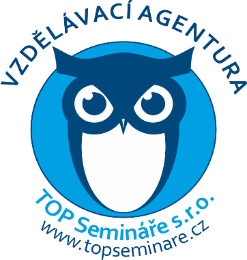 IČ: 06546897 Mobil:602 707 481, E-mail: info@topseminare.czvíce informací na: www.topseminare.czManagement v oblasti sociálně-právní ochrany dětí (videokurz)Management v oblasti sociálně-právní ochrany dětí (videokurz)Akreditace: MPSV: A2023/1635- SP/VP (8. hodin) kombinovaná forma
MVČR: AK/PV- 9/2024 (8. hodin) videokurzVariabilní symbol: 20249000   NOVINKAPřednáší: Mgr. Dagmar Kubičíková – Odborný lektor s bohatou praxí v dané oblasti, vedoucí odboru SPOD
Termín konání: 17.9. 2024 (úterý) od 8,00 hod. (prezence od 7,30hod – 8,00 hod.)
Místo konání: ON-LINECena:1 790 Kč / osobaOrganizace: TOP. Semináře s.r.o.  IČ: 06546897